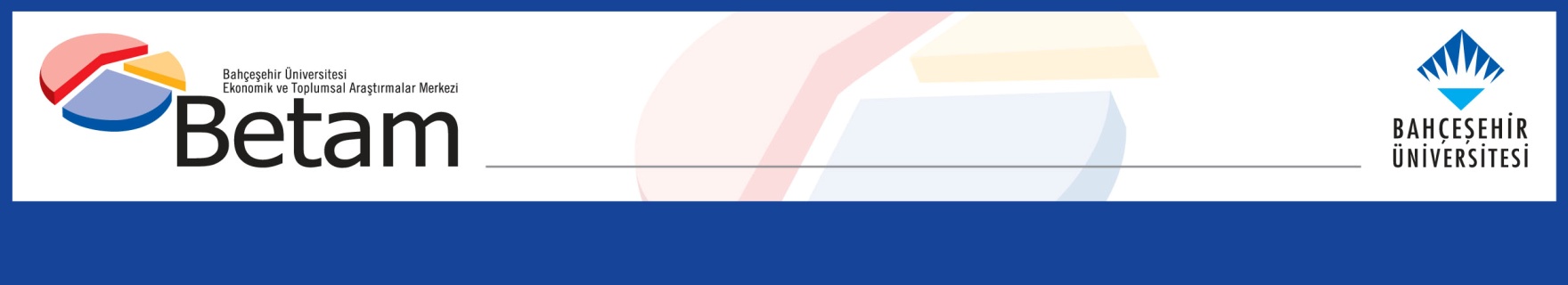 	İŞGÜCÜ VE İŞSİZLİKTE DÜŞÜŞ Seyfettin Gürsel*,  Mehmet Cem Şahin**Yönetici Özeti Mevsim etkilerinden arındırılmış işgücü verilerine göre tarım dışı işsizlik oranı Eylül 2019 döneminde Ağustos dönemine kıyasla 0,2 puan azalarak yüzde 16,3 olarak gerçekleşmiştir. Bu dönemde tarım dışı istihdam 29 bin kişi artarken, tarım dışı işgücü 31 bin kişi azalmıştır. Sektörel verilere göre sanayi sektörü dışındaki tüm sektörlerde istihdam artışı yaşanmış, en yüksek artış ise 31 bin ile hizmetler sektöründe gözlemlenmiştir. Tarım sektöründe 7 bin, inşaat sektöründe ise 2 binlik istihdam artışı kaydedilmiştir.  Sanayide ise istihdam kaybı 5 bin olarak gerçekleşmiştir. Mevsim etkilerinden arındırılmış verilere göre tarım dışı erkek istihdamı 12 dönemin ardından ilk kez artarken (28 bin) tarım dışı kadın istihdamı Eylül 2019 döneminde 7 binlik azalış kaydetmiştir. Tarım dışı işsiz sayısında düşüş Mevsim etkilerinden arındırılmış verilere göre Eylül 2019 döneminde Ağustos 2019 dönemiyle kıyaslandığında tarım dışı işgücü 31 bin azalarak 27 milyon 458 bine gerilerken, tarım dışı istihdam 29 bin artarak 22 milyon 982 bin kişi olarak kaydedilmiştir (Şekil 1, Tablo 1). Bu gelişmeler sonucunda tarım dışı işsiz sayısı 60 bin kişi azalarak 4 milyon 476 bin olarak kaydedilmiş, tarım dışı işsizlik oranı da yüzde 16,3 seviyesine gerilemiştir. Şekil 1 Mevsim etkilerinden arındırılmış tarım dışı işgücü, istihdam ve işsizlik oranı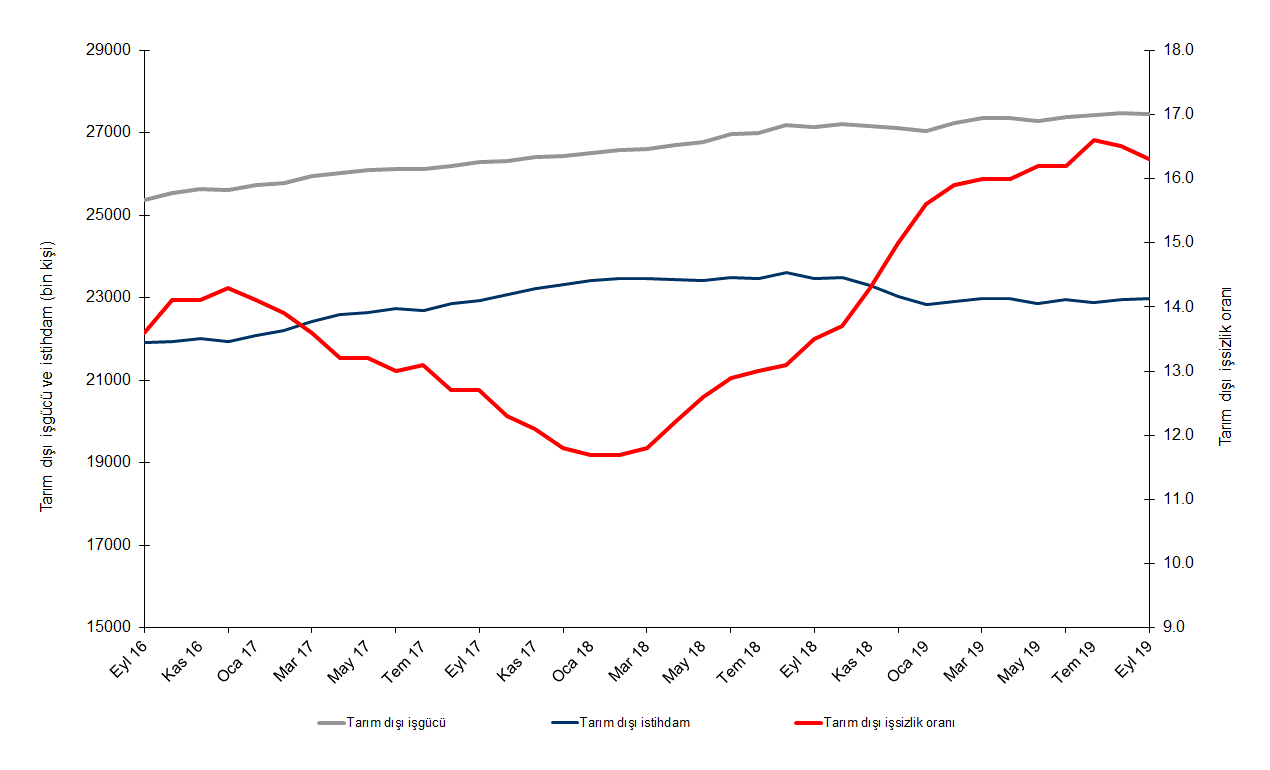 Kaynak: TÜİK, BetamEkim 2019 döneminde işsizlikte azalış bekliyoruzBetam tahmin modeli, mevsim etkilerinden arındırılmış tarım dışı işsizliğin Eylül 2019 döneminde yüzde 16,8 olarak gerçekleşeceğini tahmin etmişti. Ağustos 2019’daki tarım dışı işsizlik oranının revize edilmesinin ardından,bu oran Eylül 2019 döneminde yüzde 16,3 olarak gerçekleşti. Betam tahmin modeli Ekim 2019 döneminde mevsim etkilerinden arındırılmış tarım dışı işsizlik oranının 0,3 yüzde puan azalarak yüzde 16,0 seviyesine gerileyeceğini öngörmektedir.Tahmin modelinin ayrıntılarına Betam internet sitesinden ulaşılabilir. Tahmin modelinde kullanılan Kariyer.net verilerinden ilan başına başvuru sayısı Şekil 2'de gösterilmektedir. Kariyer.net'in verileri Betam tahmin modelinin girdilerinden biri olmakla birlikte tek etken değildir. Tahminde kullanılan ekonometrik modelde İŞKUR verileri, reel kesim güven endeksi, kapasite kullanım oranı gibi farklı birçok değişken kullanılmaktadır. Şekil 2 Mevsim etkilerinden arındırılmış tarım dışı işsizlik oranı ve ilan başına başvuru sayısı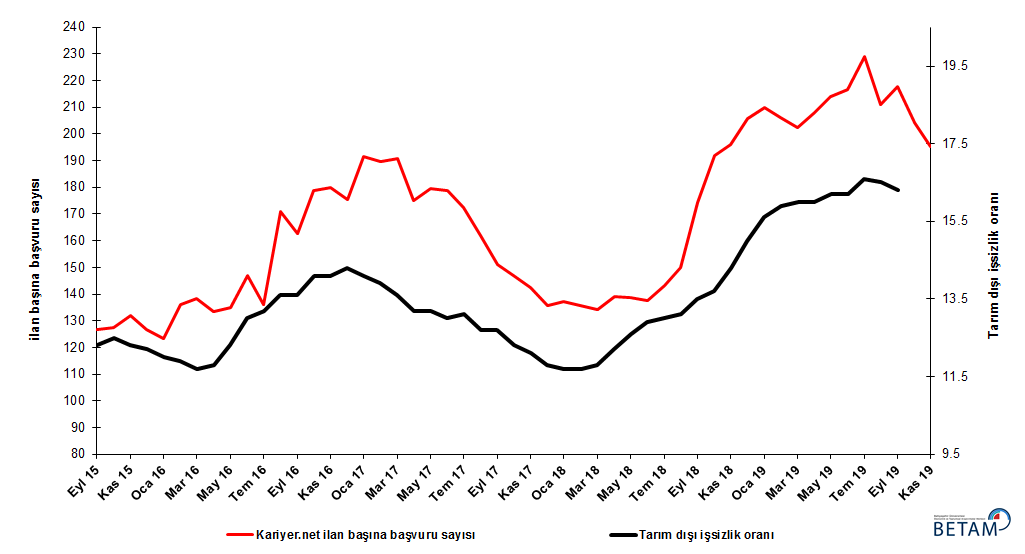 Kaynak: Kariyer.net, TÜİK, Betamİstihdam, sanayi hariç tüm sektörlerde arttıMevsimsellikten arındırılmış sektörel istihdam verilerine göre Eylül 2019 döneminde Ağustos 2019 dönemine kıyasla sanayi hariç tüm sektörlerde istihdam artışı kaydedilmiştir (Şekil 3, Tablo 2). Sanayi sektöründe Ağustos 2019 döneminde 49 bin azalış kaydedilirken, Eylül 2019 döneminde 5 binlik azalış gerçekleşmiştir. Hizmetlerde ise Ağustos’taki 141 binlik artışa ek olarak Eylül ayında 31 binlik artış olduğu görülmektedir. İnşaatta Temmuz ve Ağustos dönemlerinde devam eden istihdam kayıpları Eylül 2019’da yerini 2 binlik artışa bırakmıştır.           Şekil 3 Sektörlerin istihdam değişimi (bin kişi)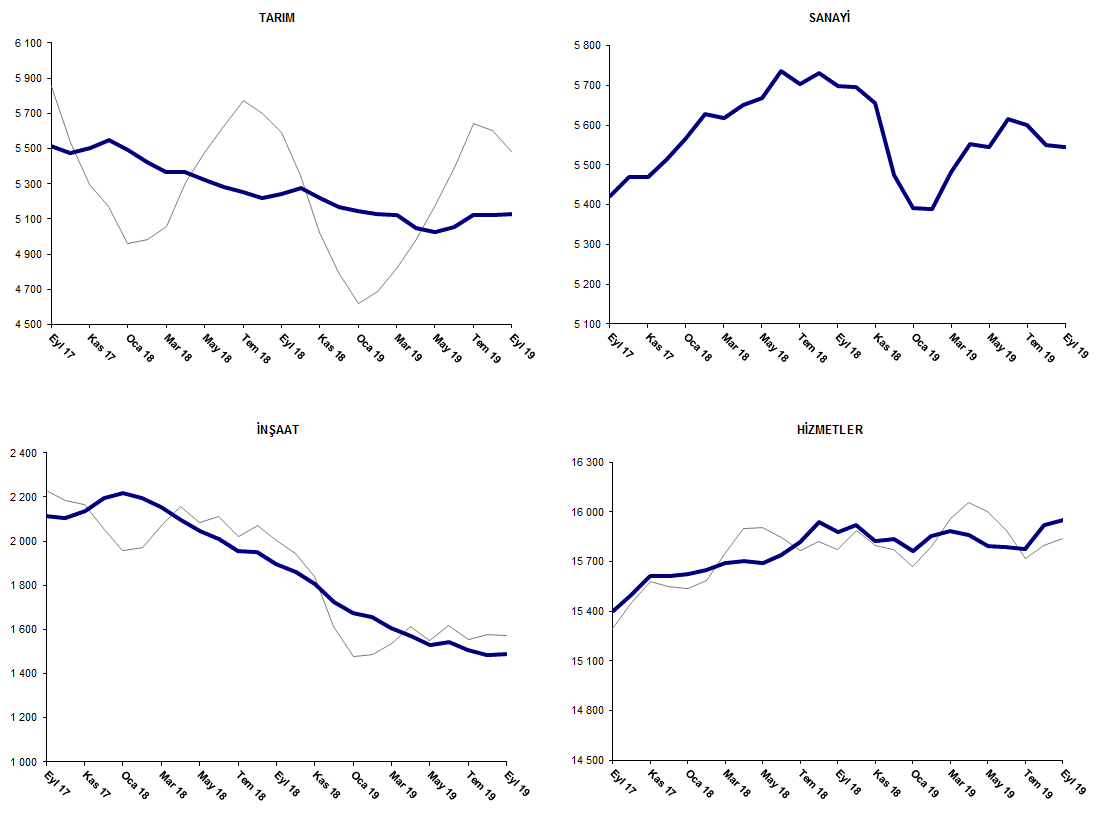 Kaynak: TÜİK, BetamTarım dışı istihdam yıllık olarak düşmeye devam ediyorEylül 2019 döneminde bir önceki yılın aynı dönemine kıyasla mevsim etkilerinden arındırılmamış tarım dışı işgücü 324 bin (yüzde 1,2) artmış, tarım dışı istihdam 516 bin (yüzde 2,2) azalmıştır (Şekil 4). Yıllık işgücü artışı, istihdam kayıplarıyla birlikte yavaşlamış ve normal eğiliminden sapma göstermiştir. Buna karşın tarım dışı istihdam yıllık olarak üst üste onuncu ayda da gerilemiştir. Bu gelişmelerin sonucunda Eylül 2019 döneminde geçen yılın aynı dönemine kıyasla tarım dışı işsiz sayısı artışı 840 bin olarak kaydedilmiştir.Şekil 4 Tarım dışı işgücü, istihdam ve işsiz sayısında yıllık değişimler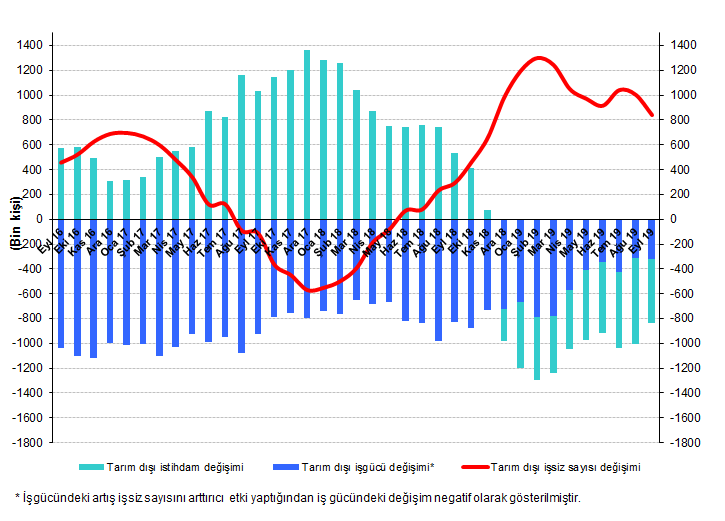 
Kaynak: TÜİK, BetamErkek istihdamı 12 dönem sonra arttıŞekil 5’te mevsim etkilerinden arındırılmış kadın ve erkek tarım dışı işsizlik oranları verilmektedir.  Eylül 2019 döneminde kadınların tarım dışı işsizlik oranı Ağustos 2019’a kıyasla yüzde 0,3 puan azalarak yüzde 20,8 seviyesine gerilemiştir. Bu azalışta kadınların tarım dışı işgücündeki 37 binlik azalışı etkili olmuştur. Erkeklerin tarım dışı işsizlik oranı ise yüzde 0,1 puan azalarak 14,4 olarak gerçekleşmiştir. Tarım dışı işsizlik oranlarındaki toplumsal cinsiyet farkı 6,4 yüzde puana düşmüştür.Bu dönemde kadın iş gücündeki 37 binlik azalışın yanında, kadın istihdamı 7 bin azalmıştır. Buna karşılık erkek işgücündeki 16 binlik artışın yanında erkek istihdamı 12 dönem sonra 28 binlik artış kaydetmiştir (Tablo 3). Erkek istihdamındaki 13 dönemlik toplam kayıp 659 bine ulaşmıştır. Şekil 5: Mevsim etkilerinden arındırılmış kadın ve erkek tarım dışı işsizlik oranları (%)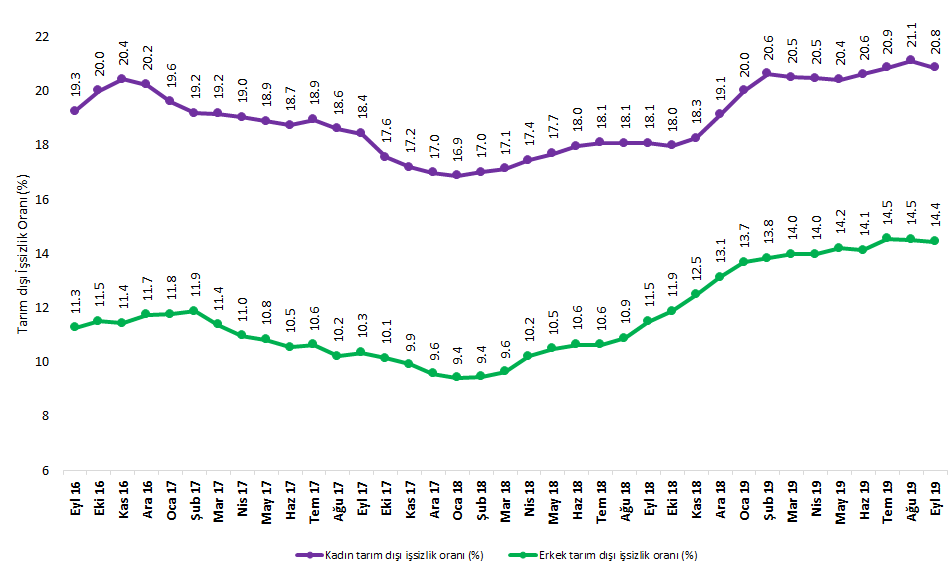 Kaynak: TÜİK, BetamTablo 1 Mevsim etkilerinden arındırılmış tarım dışı işgücü göstergeleri (bin kişi) *Kaynak: TÜİK, BetamTablo 2 Mevsim etkilerinden arındırılmış sektörel istihdam (bin kişi) *Kaynak: TÜİK, BetamTablo 3: Mevsim etkilerinden arındırılmış kadın ve erkek tarım dışı işgücü göstergeleri (bin kişi) İşgücüİstihdamİşsizlikİşsizlik OranıAylık değişimlerAylık değişimlerAylık değişimlerEylül 162536021911344913.6%İşgücüİstihdamİşsizlikEkim 162553221932360014.1%17221151Kasım 162563822023361514.1%1069115Aralık 162560821946366214.3%-30-7747Ocak 172572322096362714.1%115150-35Şubat 172579122206358513.9%68110-42Mart 172596222431353113.6%171225-54Nisan 172601722583343413.2%55152-97Mayıs 172609022646344413.2%736310Haziran 172612622730339613.0%3784-47Temmuz 172611722696342113.1%-9-3425Ağustos 172618822862332612.7%70166-96Eylül 172627822941333712.7%907911Ekim 172630823072323612.3%30131-101Kasım 172641323217319612.1%105145-40Aralık 172644223322312011.8%29105-76Ocak 182651223410310211.7%7088-18Şubat 182658323473311011.7%71638Mart 182659923460313911.8%15-1328Nisan 182670423446325812.2%105-14119Mayıs 182678523410337512.6%81-36117Haziran 182696323485347812.9%17875103Temmuz 182698423476350813.0%21-930Ağustos 182717723617356013.1%19314152Eylül 182714123477366413.5%-36-140104Ekim 182720623479372713.7%65263Kasım 182717423288388614.3%-32-191159Aralık 182710223037406515.0%-72-251179Ocak 192704922829422015.6%-54-208154Şubat 192723222902433015.9%18373110Mart 192735122975437616.0%1197346Nisan 192736122983437816.0%1082Mayıs 192729222871442116.2%-68-11244Haziran 192738222946443616.2%897514Temmuz 192744022885455516.6%58-61119Ağustos 192748922953453616.5%4968-19Eylül 192745822982447616.3%-3129-60TarımSanayiİnşaatHizmetlerAylık değişimlerAylık değişimlerAylık değişimlerAylık değişimlerEylül 1653275260202614625TarımSanayiİnşaatHizmetlerEkim 1652635282199114659-6422-3534Kasım 16527653161991147171334058Aralık 165307526519621471931-51-292Ocak 175434527419681485412796135Şubat 175476525120171493742-234983Mart 1753865346209114994-90957457Nisan 1753675372212415086-19263392Mayıs 17540153862090151693414-3483Haziran 1753985383206515283-3-3-25114Temmuz 1755025363210315230104-2038-53Ağustos 1754705437214615280-32744350Eylül 175512542121161540442-16-30124Ekim 1754765470210315499-3649-1395Kasım 175505547021371561129034112Aralık 17554755142194156154244574Ağustos 1754935567221615627-54532212Şubat 1854225627219615651-7160-2024Mart 1853645618215315689-58-9-4338Nisan 1853675650209515701332-5812Mayıs 1853225669204715694-4519-48-7Haziran 1852815737200915739-4168-3845Temmuz 1852565703195415819-25-34-5580Ağustos 1852185730194915939-3827-5120Eylül 185241569818981588123-32-51-58Ekim 185276569618611592335-2-3742Kasım 1852215656180615826-55-40-55-97Aralık 1851675474172415838-54-182-8212Ocak 1951465392167615761-21-82-48-77Şubat 1951265388165815855-20-4-1894Mart 1951245482160515887-294-5332Nisan 1950485553157215858-7671-33-29Mayıs 1950285546152915796-20-7-43-62Haziran 1950575616154115790297012-6Temmuz 195123560015081577766-16-33-13Ağustos 1951225551148515918-1-49-23141Eylül 19512955461487159497-5231Kadın İşgücüKadın İstihdam Kadın İşsizErkek İşgücü Erkek İstihdam Erkek İşsizEylül 1673895967142318007159792027Ekim 1674385950148818079159982081Kasım 1674675941152618153160782076Aralık 1674525944150818182160482134Ocak 1774475987146018278161312148Şubat 1774956058143718287161172170Mart 1775966140145618335162502085Nisan 1776026156144618372163592013Mayıs 1776676219144818384163941989Haziran 1776796240143918432164881944Temmuz 1776966238145818440164811959Ağustos 1777196283143618489166011888Eylül 1777826348143418508165931915Ekim 1777876420136718519166441875Kasım 1778376490134718564167241841Aralık 1778806542133718606168281779Ocak 1879186582133518617168631754Şubat 1879356586134918636168751761Mart 1879276570135818670168711800Nisan 1879876594139318725168131913Mayıs 1880406618142218750167851965Haziran 1880856633145218822168202002Temmuz 1881056640146618813168132000Ağustos 1881956714148218894168412053Eylül 1881846706147818874167062168Ekim 1882676782148618888166472240Kasım 1882546747150718883165292355Aralık 1883326739159318879164022477Ocak 1983596687167218879162962583Şubat 1984266688173818916163012615Mart 1984716734173718915162722643Nisan 1984186695172318895162562639Mayıs 1983746665171018892162092683Haziran 1984046672173318884162172667Temmuz 1984276670175718925161742751Ağustos 1984876696179118896161542742Eylül 1984506688176218913161822731